Meeting of the Board of Governors    -   Meeting ReportFebruary 5, 2018 Committee Members: John Allen,   Mark Maynard,  Dan Arnold,  Daniece Carpenter,  Mike Nicholls,  Stefan Mozar,  Mariel Acosta Geraldino,  Silvia Diaz Monnier,  Steli Loznen,  Thomas Lanzisero,  Bansi Patel,  Grant Schmidbauer,  Harry Jones,  Ken Kapur, Steve Brody,  Fabio Furlan,  Don Gies,  Jeff Pasternak,  Michael Anderson,  Lei Wang,  Daren SleeParticipantsJohn Allen,  Daniece Carpenter,  Mike Nicholls,  ,  Mariel Acosta Geraldino,  ,  Steli Loznen  Harry Jones,  Ken Kapur, Steve Brody,  Fabio Furlan,  Don Gies,  Jeff Pasternak, ,  Lei Wang,  Daren SleeGuests:NoneCall to order __2:06____ pm Central USA timeAdjourn        __3:02____ pm Central USA time.************************.	Welcome Any items to add to the agenda?No items to added to the agendaApproval of Agenda – so moved and motion passed	Housekeeping and Secretary's Report General – welcome to the new board membersApproval of previous Meeting Report – so moved and motion passed	Working item Topics Society and Council review planSubmitted our report on time – Review is scheduled for Feb 15 at TABStefan will also attend	Past President's ReportWill review Past President’s duties and prepare a plan to meet	Treasurer's ReportConference budget has a surplusTreasurer’s Report _______ 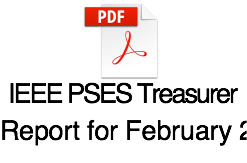 	VP Technical ActivitiesNo Status report Technical Activities Report:   N/A_	VP CommunicationsNewsletter articles created from past Symposium papers are in processWelcome to the new Board members.  Please send a recent photo for use n the websiteWebsiteSend update to the Calendar to MikeSend any proposed changes for considerationFacebook, LinkedIn membersCurrently have 109 members in Facebook, and 3331 members in LinkedInMarketingPlease contact Mike if you would like to work on the Marketing CommitteeChapter Murlin is requesting any Chapter News for the NewsletterCommunications Report:   _____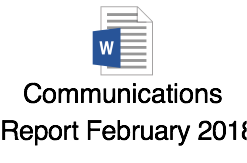 	VP ConferencesTaiwan – Successful 2 day event; John Allen attendedUL announced new standard on  Electronic Cigarettes at the conference San Jose – deadline for papersCompliance 101 is 1-1/2 days – finalize keynote speakersBoston Need commitment for a hostPossibility of Minnesota and/or Chicago in the futureConferences Report:  _N/A____	VP Member ServicesNew member initiative1st meeting occurred on Dec 7 with about 10 attendees Recording of the meeting is availableLessons learned feedback Copy BoG members with invitations and noticesBe able to communicate via IEEE blast. Have had trouble with sending messages via IEEE.Future is 1 per quarter to new members for that quarterNew Board members from last year need to get together and decide owners for next meetingsVirtual ChapterHave had 3 meetings so far 3rd Thursday – 9 times a year for presentationsRunning with an executive team currentlyPlans to have an election in December, 2018 for Chapter leadershipChapter reportReceived questionnaires from all chaptersNeed a chapter coordinator Lei Wang volunteeredMember Services Report:  _N/A______ LIAISON ReportsIECEE – March meeting of CTL Steli will report on activities of PSES 	Old BusinessDashboardPlease review and provide updatesSociety review next week at TABCompliance 101 Fantastic work with Steve and KenOther conferences APEC power source mfg - PSMACompliance 101 on 62368Will stay an extra day to networkCETA Requested a software safety presentationEMC Symposium – 2018 Requesting volunteers to man the boothWill have fundingIn Compliance magazine relationshipWe need to send them articlesMeeting with other Societies at TAB for collaborationShould we develop a deeper relationship with NRTLs?Develop an IEEE awardFellows committee establishedSenior member elevation program is going greatWomen in Engineering Silvia has been asked to participate on the BoardCorporate relationships How to collaborate with corporations?	New BusinessOpen Floor for comments from attendees (any telecom attendee)Steli commented on the high level of expertise of the papers submitted for the Symposium Interest in establishing a new Chapter in Raleigh	Concluding Remarks2018 Symposium (May 14, 15, 16)  – May 13 or 17, 2018 Poll Board members for Board meeting on Sunday or Thursday; half day or full day??	AdjournMeeting adjourned at 3:02 PM Central time   Next MeetingsAll Day Board Meetings - 20182018 Symposium – May 13, 2018 Fall meeting  -  Fall conferenceMonthly Web Conferences2018  -  First Tuesday of each month – 2:00 PM Central US timeProposed 2018 Web ConferencesJanuary 9 - ExComFebruary 6 - BoGMarch 6 - ExComApril 3 - BoGMay 1 - ExComJune 5 - BoGJuly 10 - ExCom   (July 4 is a US holiday)August 7 - BoG September 4 - ExComOctober 2 - BoG November 6 - ExComDecember 4 - BoGReminder – USA Daylight Saving Time Begins on March 11, 2018IEEE Product Safety Engineering Society 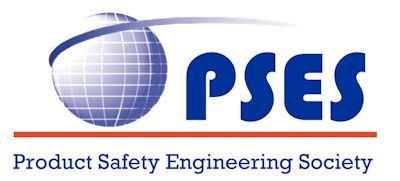 